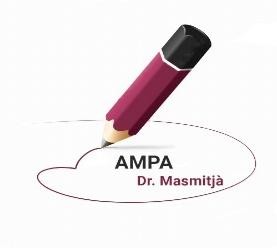 LLIBRES DE TEXT CURS 2023-2024Com en els cursos passats, la venda i distribució dels llibres de text del proper curs es farà       a través de la Cooperativa Abacus. La botiga de referència de la nostra escola és:En el correu trobareu també adjunt el llistat dels llibres que s’han de comprar i que també   podreu trobar al web de l’AMPA i de l’escola.L’operativa per la compra de llibres serà la següent:La compra s’ha de realitzar entre el 7 de juliol i el 2 de setembre de 2023.En el moment de la compra es fa el pagament dels llibres, però les famílies NO s’enduran els llibres a casa. En el cas de:ALUMNES D’ INFANTIL (cursos I3, I4, I5)Han de passar per la botiga a fer el pagament però NO s’emportaran els llibres a casa. Trobaran els llibres directament a les aules el primer dia de classe.ALUMNES DE PRIMÀRIA (1r, 2n, 3r, 4t, 5è i 6è)NOVETAT! Han de passar per la botiga a fer el pagament però NO s’emportaran els llibres a casa. Aquest any ABACUS funciona amb un sistema de magatzem centralitzat. En el moment del pagament, les famílies podran escollir si volen rebre els llibres a casa sense cost addicional, o passar-los a buscar a la botiga quan els arribi el missatge de recollida.NOVETAT! Els alumnes de primària podran usar, si volen, els vals per valor de 100 euros que el Govern farà arribar a les famílies per a l’adquisició de material escolar. Recordeu que si l’import dels llibres és inferior al val, no se us retornaran els diners, ni s’acumularan per altres compres. Els vals es poden usar també per altres tipus de material escolar-pedagògic (motxilles, contes, estoigs, compassos, jocs educatius, etc). Els vals no caduquen fins al novembre. Es poden usar en qualsevol dels comerços adherits, i només en compres presencials (no vàlid per compres online).CONDICIONS DE LA COMPRA A ABACUS COOPERATIVAAbacus garanteix a les famílies de l’AMPA de l’escola un descompte del 20% en els llibres d’ensenyament obligatori i 5% en els llibres d’ensenyament no obligatori. A més a més, podrem gaudir de les següents promocions:Preu mínim garantit. Si en el moment de la compra hi hagués una diferència de preu respecte a altres grans distribuïdors (cal portar un comprovant), s'emet un tiquet amb el valor de la diferència per a bescanviar en la següent compra.Per a cada 50 € de compra en llibres, s'emet un tiquet regal per valor de 10 € per a gastar en material escolar per una compra mínima 35 €. S’emetran, com a màxim, 5 cupons per compra.Per a possibles canvis o devolucions els llibres han d'estar en el seu estat original.Ll’AMPA no es fa responsable d’aquestes promocions. Us ho notifiquem per si és del vostre interès. Per a qüestions relacionades amb aquestes promocions, poseu-vos en contacte directament amb el personal de l’Abacus.AtentamentLa junta de l’AMPA llibres@ampamasmitja.org